Уважаемые соседи!В нашем доме, по адресу:________________________________________________________планируются работы по мойке внешнего остекления альпинистами, заявки принимаются до ____ числа.Чем больше людей пожелают видеть свои окна чистыми тем меньше будет стоимость для каждого!Оставляйте заявку у ______________________________________ ,  Контактное лицо _________________________________________ .Цена будет  согласована по факту набора заявок это позволит максимально ее снизить.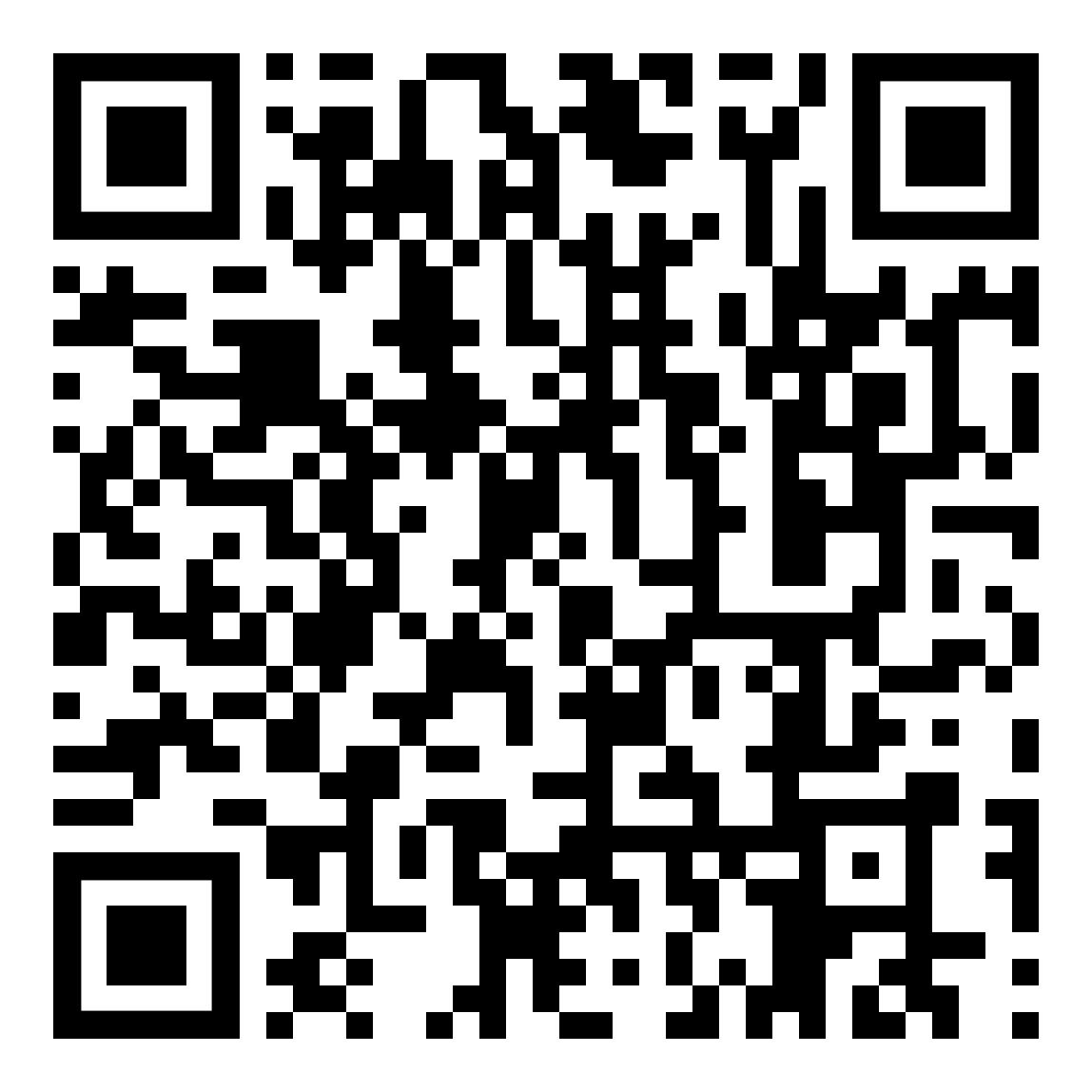 https://alpstream.ru/mojka-otdelnyh-okon-v-mnogokvartirnom-dome/AlpStream.ruПромышленные  альпинистыт.: 8 (499) 113-19-59Email: info@alpstream.ru